CBSE MANDATORY SCHOOL INFORMATION1. URL Of the School Website: www.hpsramanthapur.org2. Details of Curriculum: Central Board of Secondary Education (CBSE)3. School Managing Committee Information:4. Transfer Certificate Sample: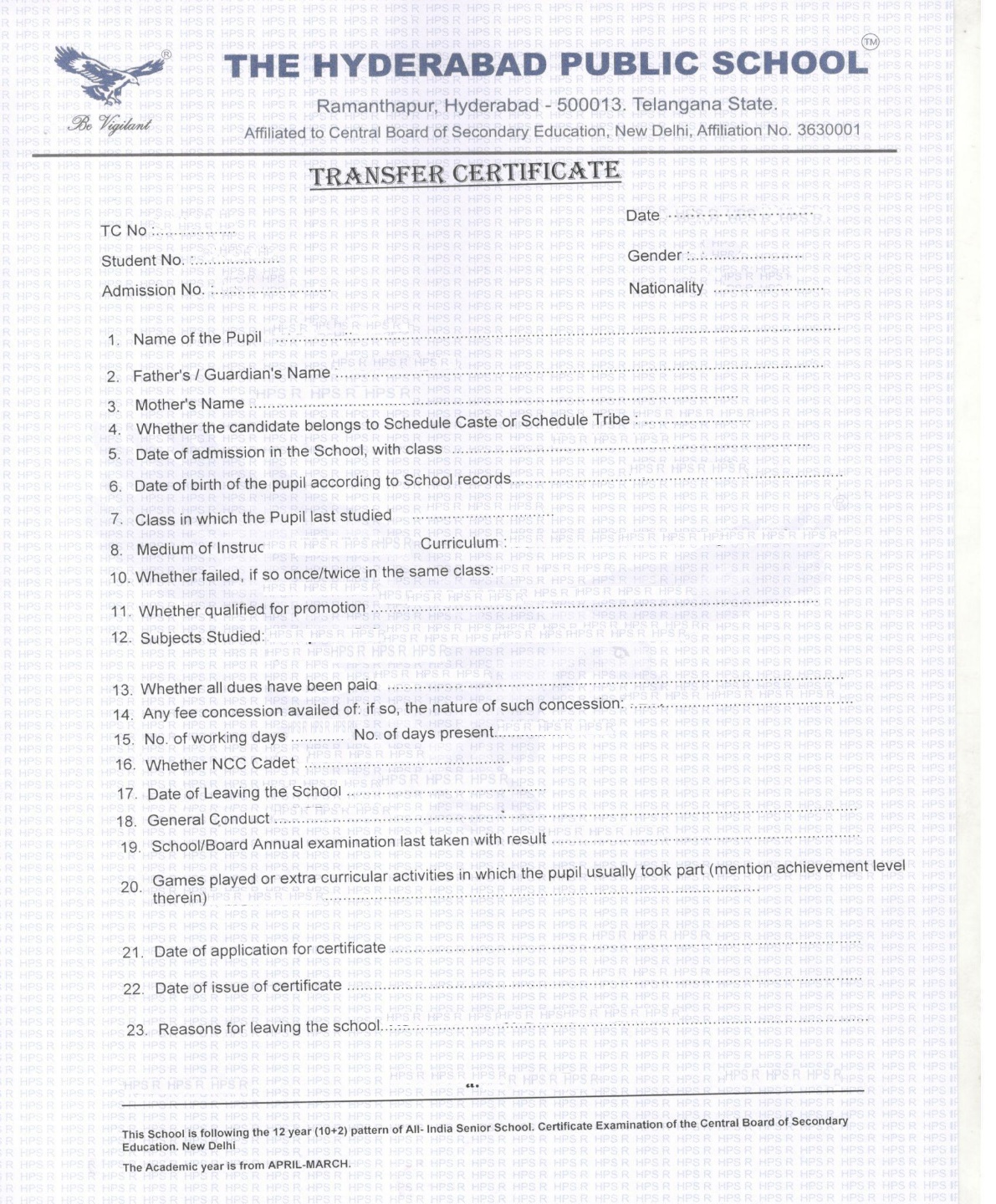 5. Norms followed for fixing fee: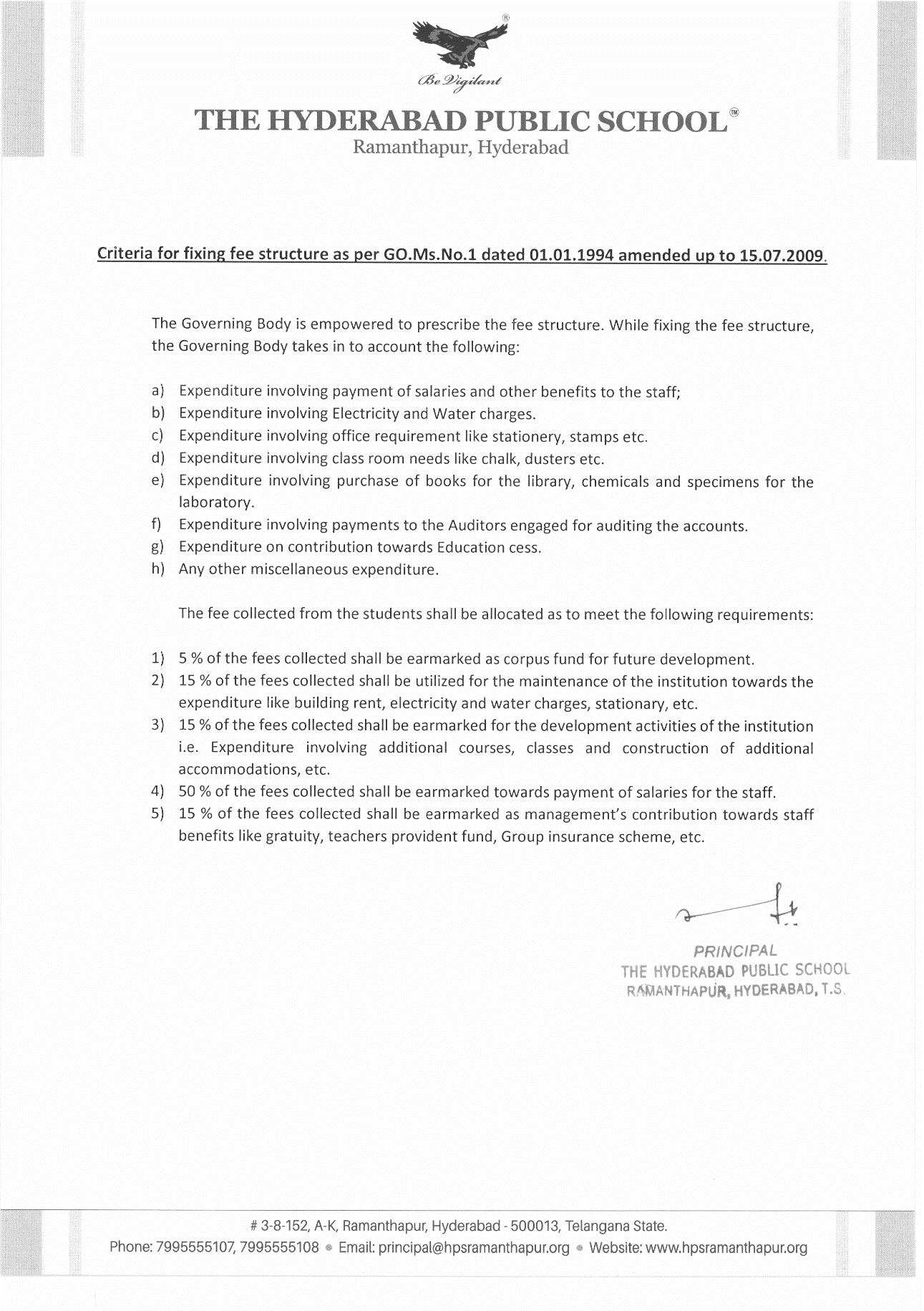 6. Self-Affidavit of the school: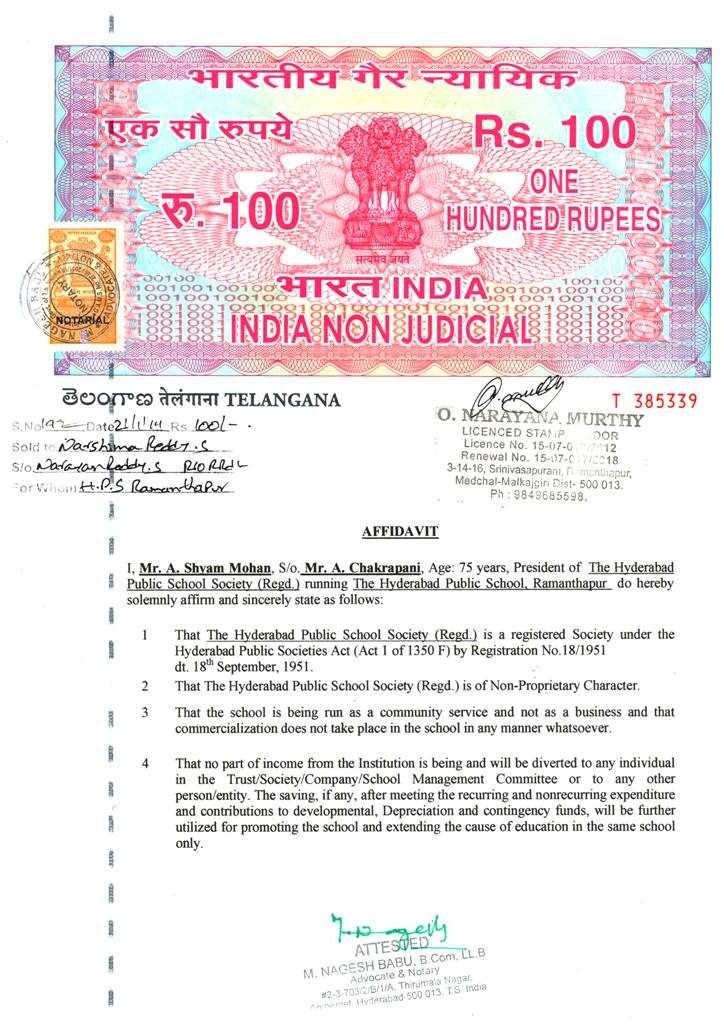 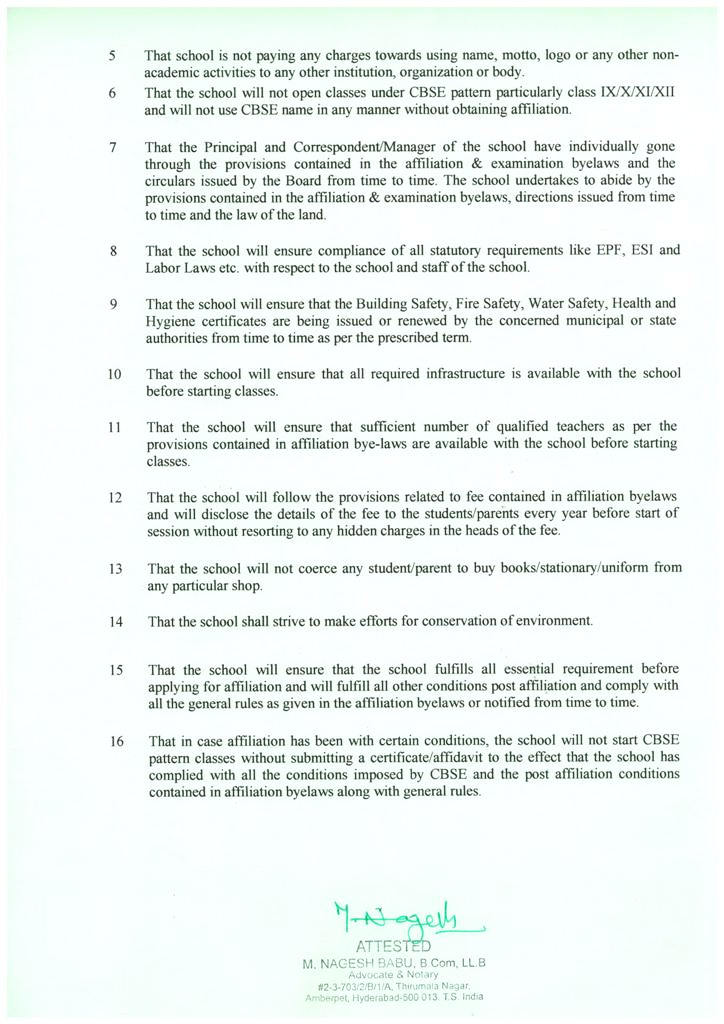 7. Affiliation Status (Middle /Secondary /Senior Secondary): Middle / Secondary / Senior Secondary8. Details of Infrastructure: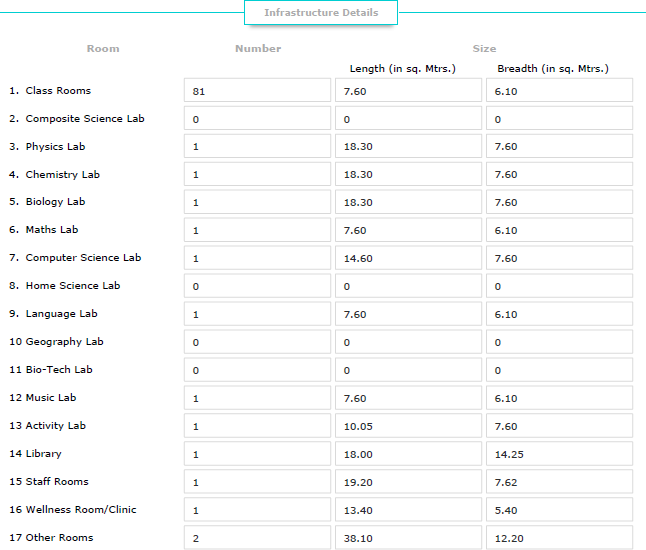 9. Details of teachers including qualification:10. The number of students class wise:11. Postal address and e-mail, telephone no’s of school and authorities:The Hyderabad Public School,#3-8-152, A-K, Ramanthapur,Hyderabad,Telangana State,Pin Code: 500013.Contact Numbers:PA to Principal : +91 7995555108PA to Vice Principal: +91 7995555107Admissions Office : +91 7995555104Accounts Office : +91 7995555105JPW : +91 7995555101UPW : +91 7995555102Email Id : contactus@hpsramanthapur.org12. List of books prescribed in various classes:Private Publishers for Academic Year 2018-19NCERT /CBSE PUBLISHERS -2020 - 2113. 2019 -  20 Annual Report & Academic achievements along with, write up on all efforts made in the field of environment education, sports.ANNUAL REPORT OF HPS RAMANTHAPUR– 2019-20                                           ACADEMICS:THE YEAR 2019—2020 STUDENTS PASSED OUT WITH FLYING COLOURS. IT WAS 100% RESULT IN BOTH CLASS X AND CLASS XII. AKHILA DANTU STOOD AS TOPPER IN CLASS 10 SECURING 97.2% AND BISHWANTH BAJI AS SCHOOL TOPPER IN SCIENCE STREAM SECURING 95% .SCHOOL EVENTSINVESTITURE CEREMONY:The investiture ceremony for the year 2019-20 was a grand celebration of new responsibilities and much desired capabilities. The chief guest for the day was Air Commodore, N. Narender Reddy who, through his speech shared the principles of success and the importance of discipline.GRADUATIONDAY
The annual Graduation Ceremony is a day devoted to celebrate in every student’s life which was held on 21st June, 2019 for the 2018-19 batch. It was a great honor to have amidst us Dr.R.Hemalatha who graced the occasion as the chief guest. She is the Director of NIN (National Institute of Nutrition) who is heading clinical division and microbiology and immunology. SCHOOL EXHIBITIONThe Annual School Exhibition was held on 8th of August 2019. The school conducts this exhibition every year because it realizes that new ideas grow in the minds of the young children and these are the platforms where ideas begin to bloom for the development of the world at large. Around 850 students took part and 446 exhibits were on display. The Chief Guest for the occasion was Dr.D.Srinagesh, Chief Scientist, Head Seismology Observatory, NGRI . He was accorded a warm welcome by the school Principal Dr.Narasimha Reddy. KARGIL VIJAY DIWASOn the 22ND of July, 2019 our navy cadets took part in a painting competition on the occasion of Kargil Vijay Diwas. 50 cadets of Naval Unit took part in the activity.NAVY DAYOn Dec 3rd, our school celebrated the Navy Day. On this occasion, all the boards in the school were decorated with charts showcasing the history and vitality of Indian navy and NCC.International Yoga DayIt was a pleasant morning on the 21st June, 2019 where 50 senior navy cadets and around 50 school boarders assembled in the school auditorium for the celebration of International Yoga NATIONAL YOUTH DAY- Our Visit to   Ramakrishna MathA  group of 40 students from our  school  visited  Ramakrishna Math, DomalGuda, on 12th  January , 2020 on the occasion  of the birthday of  Swami VivekanandaPRINCIPALS SUMMIT HELD ON 26TH JUNE 2019. 67DELEGATES FROM REPUTED SCHOOLS ATTENDED DR. RAVINDRAN DIRECTOR GENERAL OF ICTRTC WAS THE RESOURCE PERSON.THE HYDERABAD PUBLIC SCHOOL RAMANTHAPUR CONDUCTED ORIENTATION PROGRAMME FOR PRINCIPALS IN THE “HUBS OF LEARNING” AROUND 200 PRINCIPALS FROM BOTH STATES OF TELANGANA AND ANDHRA PRADESH ATTENDED THE CONFERENCE.M.V.V. PRASADA RAO FROM THE CENTRE OF EXCELLENCE WAS THE RESOURCE PERSON.SAHODAYA CLUSTERS PRINCIPAL MEET WAS HELD ON 5TH DECEMBER 1029 AT  SAINIKPURI.ONLINE ORIENTATION PROGRAMME ON ALTERNATIVE ACADEMIC CALENDAR CONDUCTED BY MANOJ AHUJA-IAS CHAIRMAN CBSE, DR. HRUSHIKESH SENAPATHY-DIRECTOR OF NCERT STUDENTS ACTIVELY PARTICIPATED IN MERIDIAN SCHOOL AND WON VARIOUS PRIZES IN VARIOUS CATEGORIES COMPETITION LIKE FASHIONISTA, RANGASTHALAM ETC.DRS INTERNATIONAL KOMPALLY-  CONDUCTED MODEL UNITED NATION COMPETITION .11 STUDENTS FROM HPS PARTICIPATED IN DRSMUN AND WON 8 PRIZES IN VARIOUS CATEGORIES.HPSMUN WAS CONDUCTED ON 7TH AND 8TH NOVEMBER 2019. STUDENTS OF AGE GROUP 13 TO 18 ACTIVELY PARTICIPATED IN THE EVENT.OUR SCHOOL BEING A MEMBER OF AFS (AMERICAN FIELD SERVICE STUDENTS PARTICIPATED IN VARIOUS PROGRAMMES CONDUCTED BY AFS.AS A PART OF DOMESTIC CULTURE EXCHANGE 20 STUDENTS HAVE VISITED SALAQUI SCHOOL LOCATED IN DEHRADUN IN THE MONTH OF NOVEMBER.JAHNVI OF CLASSXII ENTHUSIASTICALLY PARTICIPATED AND WON FIRST PRIZE IN SLAM POETRY CONTEST.K. ANEESH OF CLASS 10 HAS BEEN SELECTED FOR ASIA KAKEHASHI PROGRAMME WHO WILL STUDY HIS CLASS 11 AT JAPAN FUNDED BY JAPANESE GOVT. THIS EVENT IS POSTPONED DUE TO COVID-19DPS NACHARAM LINGUA FIESTA- INTERSCHOOL TELUGU EXTEMPORE: AKAKSHA OF 10 B BAGGED 3RD PRIZE.SATRANJ ART FESTIVAL AT GLENDALE ACADEMY:THE PROGRAMME WAS HELD ON 5TH AUGUST 2019.  MANAS OF 10C BAGGED FIRST PRIZE IN PHOTOGRAPHY.POSTER MAKING COMPETITION AT REQUELFORD INTERNATIONAL SCHOOL:ARJUN REDDY OF 8 A GOT FIRST PRIZE IN POSTERMAKINGGLENDALE ACADEMY:ARJUN REDDY OF 8A WON SECOND PRIZE IN PAINTING COMPETITION ON 1ST AUGUST 2019GEO MAP QUIZ: MANY STUDENTS ACTIVELY PARTICIPATED IN CARTOGRAPHY QUIZAT DURGAM CHERUVU JUBILEE HILLS  ON 7. 12. 2019 AND OUR STUDENTS BAGGED 4TH AND 6TH POSITION IN SUB JUNIORS.HPS BEGUMPET: R. SOHANAND AND PREM SIDDHARTH OF 9C GOT EXCELLENCE AWARD IN QUIZ COMPETITION HELD AT HPS BEGUMPETAS A PART OF IPSE-IT FEST.QUIZ COMPETITION HELD AT CCMB: ABHISHEK BIRADAR AND K. ANEESH OF 10C PARTICIPATED IN THE WILD QUIZ COMPETITION AND WON CONSOLATION PRIZE.ARJUN REDDY OF 8A PARTICIPATED IN THE DRAWING COMPETITION HELD AT CCMB LABORATORYFOR THE COSERVATION OF ENDANGERED SPECIESON 5TH OCT 2019AND WON FIRST PRIZE.VIKRAM SARABHAI CENTENARY PROGRAMME CONDUCTED BY ISRO TO COMMEMORATE THE BIRTH CENTENARY OF VIKRAM SARABHAI ON THE 14TH AND 15TH OF OCTOBER2019 BALANAGAR.OUR SCHOOL CHILDREN WON PRIZES IN VARIOUS COMPETITIONS PICK AND SPEAK,PAINTING COMPETITION AND QUIZ COMPETITION.VIGILANCE AWARENESS WEEK: CONDUCTED BY ANDHRA BANK: CHILDREN BAGGED PRIZES IN ELOCUTION AND ESSAY WRITING COMPETITION.Refugee DaySave the Children organised the celebrations of World Refugee Day on 18th July 2019. The students of Grade 11 and 12 of the Hyderabad Public School, Ramanthapur were indeed honoured to be a part of such an event. The dignitaries for the day were Chief Guest Mr.Suresh – Honorary counsel of Korea, Mr.Tarun Joshi – IPS Joint Commissioner of Hyderabad, Mr.Yukiko Koyama – Sr.Protection Officer (UNHCR), Sachidananda Michael Valan – South India Representative (UNHCR) , Mr.Vikas Gora – State Programme Manager, Save the Children and Mrs. Prasanthi Bathina – Asst. State Programme Manager, Save the Children who had all taken the lead to organise this glorious event.Green your school contest 2019Aneesh along with M. Rakshith and P. Karthik participated in this prestigious and unique contest. Students presented PowerPoint presentation on the green measures taken by our school and gave their ideas to make the school environment more sustainable. The solar power plant established in our school was the most significant one. Our school was honored with IGBC Platinum rating award, the topmost rating given to any school. On 28th of September  a group of 10 students were accompanied by 2 teachers to participate in the inspiring series for school children as a part of Green your school  Mrs. Uma Sudhir, Chief Editor, NDTV and famous vocalist Mrs. Manasi Prasad, were the speakers of this session. HEALTH CAMPA free dental checkup camp was organized for the third time in the school campus from 13th to 19th August, 2019 by Dr.Sampath Reddy, Pediatric Dentist and an alumnus of HPSR from the Smile Foundation. There was a Mobile Dental Hospital to facilitate the checkup.  Around 1,921 students from classes 1-12 availed the opportunity to get their teeth checked .A free eye checkup camp was also organized from 13th to 19th August, 2019 for the classes 1-12.TEACHERS HEALTH CAMPThe teachers’ health camp was conducted by the Vijaya Diagnostic Centre on 15th September, 2019 between 8am to 4pm. The teaching staff and the non-teaching staff availed the opportunity. The tests such as Body Fat Percentage, Muscle Mass, Bone Mass, Body Mass Index (BMI) etc. were conducted. Fire DrillA fire safety demonstration drill was conducted in the school football field on 12th July 2019  by a group of police officials and fire brigade. Various preventive measures that one must follow during a fire breakout scenario were also discussed in detail with students of grades 8-12.SAHODAYA MEETON 24TH JUNE OUR PRINCIPAL DR. NARASIMHA REDDY  WAS ELECTED AS THE CHAIRMANOF THE THE HYDERABAD SHAODAYA SCHOOLS COMPLEX FOR THE ENTIRE CITY OF HYDERABAD. IT COVERS ALL THE CBSE SCHOOLS OF HYDERABAD.SNUIt was a three day  visit from 2nd – 4th  October 2019 , where students witnessed the performances of SNU’s musical band, ‘SNUphoria’ and the dance team ,’Inferno’ on the first day.  Second day i.e on 3rd October a motivational speech delivered by Ms. Rupamanjari Ghosh, Vice chancellor of the SNU.  Students were  introduced to the other clubs, TEDx talks and  business cum startup ideologies by the young budding minds of SNU .  INFRASTUCTURE:AQUARIUM WAS SETUP IN PRE-PRIMARY WING,  SAFETY GRILLS WERE PUT EVERYWHERE. FIRE EXTINGUISHER WERE PUT AT NECESSARY PLACESA ROOM WAS ALLOTED NEAR PARKING LOT FOR NCC WINGACCOLADES AND AWARDSGLOBAL INNOVATIVE SCHOOL AWARD 2019 FOR THE BEST PEDAGOGICAL PRACTICES IN TEACHING AND LEARNING PROCESS.TIMES EDUCATION EXCELLENCE AWARD FOR ACADEMIC EXCELLENCE FROM TIMES GROUP.AWARD OF INCLUSIVENESS FROM ELDROK PRVT LTDTWO STUDENTS WON A CASH AWARDS OF Rs. 5ooo and Rs. 1000 for EXCELLING IN IEO.THE HYDERABAD PUBLIC SCHOOL RAMANTHAPUR WON PLANTINUM AWARD IN GREEN YOUR SCHOOL CONTEST WHERE OUR PRINCIPAL DR. NARASIMHA REDDY WAS HONOURED BY IGBC ON 27TH OF SEPTEMBER AT NOVETEL HYDERABAD.SPORTS AND GAMESIPSC VOLLEYBALL TOURNAMENT2019 WAS HELD IN THE HYDERABAD PUBLIC SCHOOL RAMANTHAPUR ON 28TH SEPTEMBER 2019. AROUND 130 PARTICIPANTS FROM 9 SCHOOLS FROM DIFFERENT PARTS OF THE COUNTRY ATTENDED THIS TOURNAMENT.Athletics :Our    students  took  part in the Hyd Dist SGF   Inter School Athletics    tournament    organized by  Hyderabad  Dist School Games Federation   from 01/08/2019 to 03/09/2019  held  at GCPE grounds Gaganmahall and won 6 gold, 3 silver,3 bronze medals Our    students  took   part in the CBSE Cluster    Inter School Athletics     organized by  CMR   International school, Suraram, Hyderabad  from 27/09/2019 to 30/09/2019 and won one gold one silver and one bronze  and won 6 gold, 3 silver,3 bronze medals. The  following   students  are further  selected  to take  part in the CBSE Cluster National  Athletic Meet 2019    to be held at Allions Public School, Raipur from 26th to 29th Sept’2019.  Volley ball:Our    u/17 yrs volley ball team  took   part in the Hyd Dist SGF   Inter School Athletics    tournament    organized by  Hyderabad  Dist School Games Federation   from 01/08/2019 to 03/09/2019  held  at LB Stadium and won fourth position Master Pradeep David Raju of class X  is selected to represent Hyd.Dist atTelangana State Volley ball tournament 2019. Our school volley ball team participated in the  IPSC Volley Ball tournament  2019    oganized by our school  from 28th to 30th Sept’2019 and won third position.Our u/19 yrs volley ball  boys team   took   part  in the CBSE Cluster VII   Inter School Volley Ball  tournament - 2019     organized by SSR  School, Navipeta, Nizamabad from 16th to 19th Oct’2019.  They  won winners trophy for the fourth consective year and qualified to take part  in the CBSE National Volley Ball  tournament - 2019    to be organized by Raghuvamsh Public School,Sendhwa,Barwani, Madhapradesh  from 12th to 16th Nov’2019.   Hockey :Our u/17 yrs boys hockey   took part in the Hyd Dist SGF   Inter School hockey     tournament   to be organized by  Hyderabad  Dist School Games Federation at Gymkana grounds   from 01/08/2019 to 03/09/2019 . The following   students  are  selected  to take  part in the  Telangana SGF Hockey tournament  2019    to be held at Indirapriyadarshini Stadium, Adilabad from 15th to 17th Oct’2019.  Our u/17 yrs girls  hockey team   took part in the Hyd Dist SGF   Inter School hockey     tournament   to be organized by  Hyderabad  Dist School Games Federation at Gymkana grounds   from 01/08/2019 to 03/09/2019 and won third position . Foot ball: Our    U/17 yrs boys foot ball team  participated  in the Hyd Dist SGF   Inter School FOOT BALL      tournament   organized by  Hyderabad  Dist School Games Federation at Gymkana grounds   from 26/09/2019 to 28/09/2019 and won winners trophy .Archery:Our Archery    students  took part in the   Inter School Archery competition    to be organized by  Hyd Dist School Games Federation, Hyderabad at Exibition Grounds, Nampally   on 28/08/2019 & 30/08/2019.    and won.Table tennis :Miss Srivastha of class VII participated in the Hyd.dist inter school table tennis competition and won bronze medal and further selected to represent Hyd dist to take part in the Telangana state SGF Table tennis tournament held at Adilabad and won gold medal.Tennikoit:Miss Akanksha of class XI  participated in the Hyd.Dist inter school tennis koit tournament and won silver medal and further selected to represent Hyd Dist in Telangana State SGF inter Dist tennikoit tournament14. School circulars: Updated continuously on website.15.As per the section (2.4.7(b)) of Affiliation Bye-Laws, written declaration duly signed by the manager and the Principal to the effect that they have gone through the contents of the books prescribed by the school and own responsibility: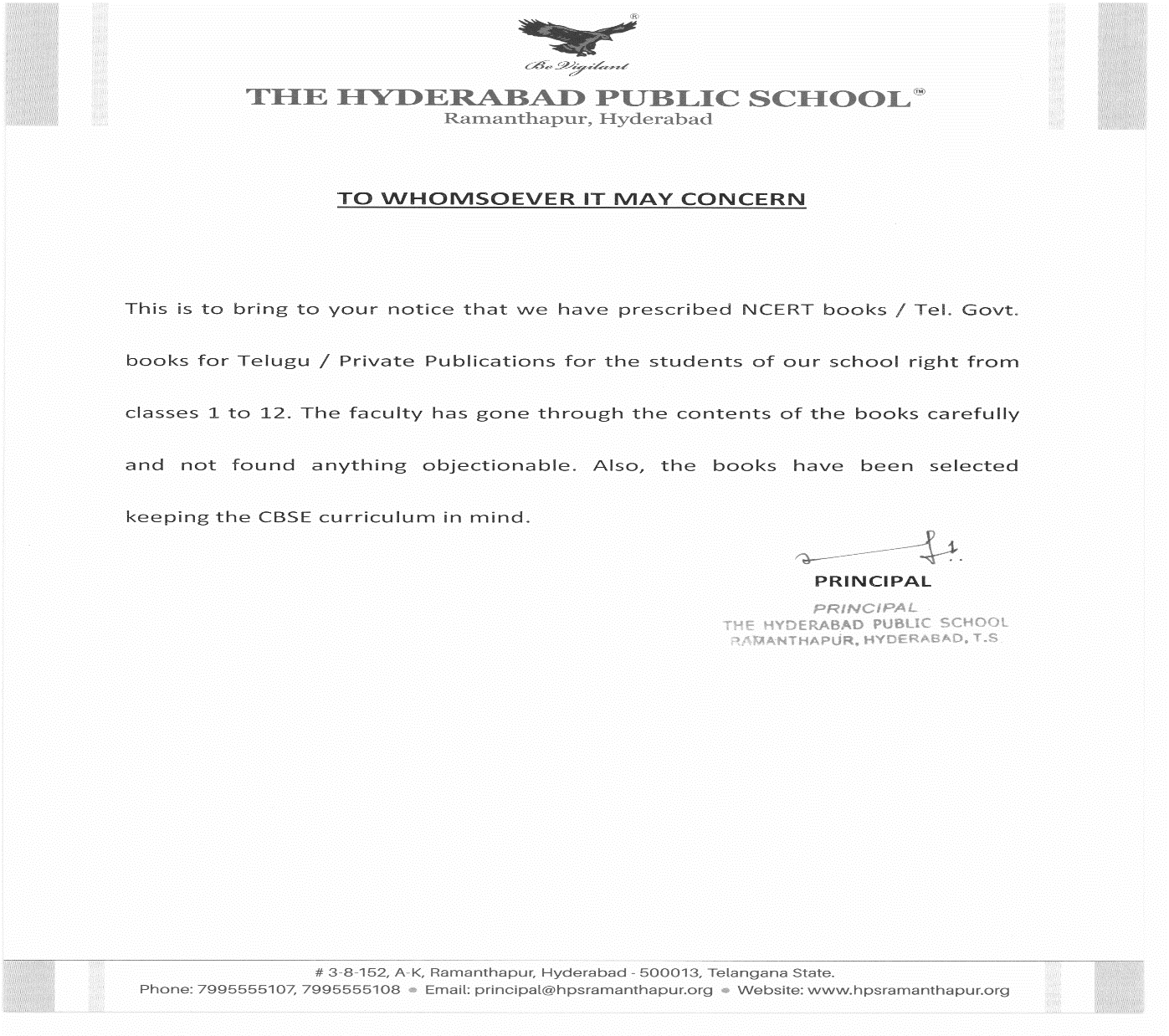 As per the section (2.4.9) of Affiliation bye-laws, information with regard to fees for each class.17. Period of affiliation.Till Mar. 202418. Academic calendar of the school  (March 2019 to March 2020)CLASSES I TO VIIIPeriodic Test I 				:	July 20th To July 26th, 2019Half Yearly				:	Sep 11th To Sep 20th, 2019Periodic Test II				:	Dec 02nd To Dec 07th ,2019Yearly Examination			: 	Feb 18th To Feb 29th, 2020CLASS IXPre Mid Term 				:	July 20th To July 26th,  2019Mid Term				:	Sep 11th To Sep 20th, 2019Post Mid Term				:	Dec 02nd To Dec 07th, 2019Yearly Examination			:	Feb 01st To Feb 10th, 2020CLASS XUnit Test				:          June 24th To June 29th, 2019Pre Mid Term 				:	July 20th To July 26th, 2019Mid Term				:	Sep 11th To Sep 20th, 2019Post Mid Term				:	Dec 02nd To Dec 07th, 2019Practice Exam - I			:	Jan 02nd To Jan 11st , 2020Practice Exam – II			:	Jan 27th To Feb 03rd, 2020CLASS XI Unit Test				:	July 20th To July 26th, 2019Term I 					:	Sep 11th To Sep 20th, 2019Term II 					:	Nov 28th To Dec 07th,2019	Term III					:	Feb 01st To Feb 10th, 2020CLASS XIIUnit Test				:	June 24th To June 29th,2019Unit Test				:	July 20th To July 26th, 2019Term I 					:	Sep 11th To Sep 20th, 2019Pre Board I 				:	Nov 28th To Dec 07th, 2019Pre Board II				:	Jan 02nd To Jan 11th, 2020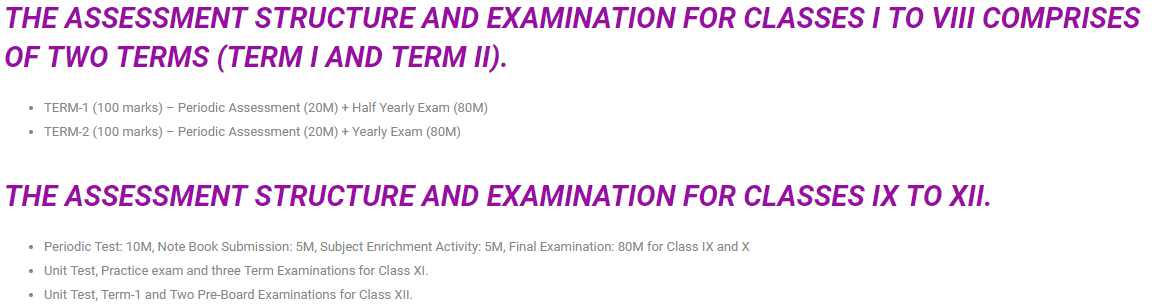 19. Details of Teacher training WORKSHOPSAFS workshop was conducted on 12th March 2019. AFS-Intercultural Learning Workshop for students was conducted in the Assembly Hall to bring awareness about the importance of knowing different cultures which would benefit when they go to that particular country for their higher studies. The topic for the workshop was ‘Sustainable Development’.American Field Service conducted AFS Intercultural Learning Workshop for the teachers on 13th March to explain the importance of Student Exchange Programmes. The resource person Mrs.  Saritha presented a presentation explaining the need and importance of intercultural learning. Univariety conducted a workshop on 30th March 2019 and the topic was ‘Workshop on Parenting’ for class 10 students. The challenges faced by the parents and the need of good parenting were discussed in the workshop. The workshop also helped to sensitize the students that not only students, parents also face challenges in bringing up their children especially in the present generation.Vice Principal Mrs. Kiran Panjwani attended interaction programme with Principals in Hyderabad on 19th May, 2019 at DPS Nacharam .the resource person was Mr.Biswajith Saha-Director–Skill Education and Training.TATA Class Edge subject wise training workshops were conducted on 4th June, 2019. ICRTC workshop was held on 6th June, 2019.Mrs.E.Priscilla, Mrs. Arunasree and Mrs. Keerthi have attended a two day ICRTC workshop at Bangalore from 29th to 30th April, 2019. The facilitator was Mr. Ravindran- Director of Educational Psychology. was conducted in the senior school wing for all the staff members on 6th June, 2019.Students of classes 8th 9th and 10th attended a demo session on martial arts presented by ‘Indo Kendo Rennai’The trainers displayed different Martial Art techniques to defend themselves from their enemies. The masters even invited our students onto the diars to give a tryout of their observation.  Mr. Srikanth , from the computer department attended a one day workshop on Python conducted by CBSE at Nagole Institute of Technology on 22nd June; 2019.Mrs. Sreelatha also attended a one day workshop at Gokaraju Rangaraju Engineering College, conducted by IIT Mumbai in collaboration with CBSE.Mrs. B Swarnalatha attended a workshop on 3rd July, 2019 on Accountancy of Meridian School, Banjara Hills.MEMBERS OF THE MANAGING COMMITTEE OF THE HYDERABAD PUBLIC SCHOOL SOCIETY (REGD.) 2020-21MEMBERS OF THE MANAGING COMMITTEE OF THE HYDERABAD PUBLIC SCHOOL SOCIETY (REGD.) 2020-21MEMBERS OF THE MANAGING COMMITTEE OF THE HYDERABAD PUBLIC SCHOOL SOCIETY (REGD.) 2020-21MEMBERS OF THE MANAGING COMMITTEE OF THE HYDERABAD PUBLIC SCHOOL SOCIETY (REGD.) 2020-21MEMBERS OF THE MANAGING COMMITTEE OF THE HYDERABAD PUBLIC SCHOOL SOCIETY (REGD.) 2020-21MEMBERS OF THE MANAGING COMMITTEE OF THE HYDERABAD PUBLIC SCHOOL SOCIETY (REGD.) 2020-21S.No.Names of the Managing Committee MembersNames of the Managing Committee MembersNames of the Managing Committee MembersDesignationDesignation1MR. A. SHYAM MOHANMR. A. SHYAM MOHANMR. A. SHYAM MOHANPresidentPresident2MR. GUSTI  J NORIA MR. GUSTI  J NORIA MR. GUSTI  J NORIA Vice PresidentVice President3MR. M. A.  FAIZ KHANMR. M. A.  FAIZ KHANMR. M. A.  FAIZ KHANSecretary & TreasurerSecretary & Treasurer4MR. K. SOMNATHMR. K. SOMNATHMR. K. SOMNATHMemberMember5MR. M. ADITHYA REDDYMR. M. ADITHYA REDDYMR. M. ADITHYA REDDYMemberMember6MR. K. CHANDRA SHEKHAR REDDY    MR. K. CHANDRA SHEKHAR REDDY    MR. K. CHANDRA SHEKHAR REDDY    MemberMember7MR. G APPNENDER BABUMR. G APPNENDER BABUMR. G APPNENDER BABUMemberMemberBOARD OF GOVERNORSBOARD OF GOVERNORSBOARD OF GOVERNORSBOARD OF GOVERNORSBOARD OF GOVERNORSBOARD OF GOVERNORSS.NoS.NoNames of the Board Of GovernorsDesignationDesignation11Smt. Chitra Ramachandran, I.A.S.
Special Chief Secertary to Government,
Education Department, 
Govt. of TelanganaChairmanChairman22Sri. Gusti J Noria, 
Vice President, HPS Society (Regd.)Vice ChairmanVice Chairman33Sri. G. S. Ram Mohan Rao, 
Additional Secretary to Govt., 
Finance Department,
Govt. of Telangana.Member, BOGMember, BOG44Smt. A. Sridevasena, I.A.S. 
Director of School Education, 
Govt of TelanganaMember, BOGMember, BOG55Sri. M.A. Faiz Khan
Secretary & Treasurer, HPS Society (Regd.)Member, BOGMember, BOG66Sri. R. Raghuram Reddy, 
Member, HPS Society (Regd.)Member, BOGMember, BOG77Mr. C. Parthasarathy
Member, HPS Society (Regd.)Member, BOGMember, BOG88Prof. B. R. Virmani
Member, HPS Society (Regd.)Co-opted MemberCo-opted Member99Mr. Skand Bali, Principal, 
The Hyderabad Public School, Begumpet, HyderabadMember, BOGMember, BOG1010Dr. S Narasimha Reddy, Principal, 
The Hyderabad Public School, Ramanthapur, HyderabadMember, BOGMember, BOG1111Sri. Arvind Kumar, IAS
Vice Chancellor (I/C),
Osmania University, HyderabadMember, BOGMember, BOG1212Sri. Jayesh Ranjan, IAS
Vice Chancellor (I/C), 
JNTU, HyderabadMember, BOGMember, BOG1313Smt. M Radha Reddy, 
Secretary to Board of Governors, 
The Hyderabad Public SchoolsSecretarySecretarySl.No.Teacher NameType of TeacherAcademic QualificationProfessional Qualifications1DR. S. NARASIMHA REDDYPRINCIPALM.Sc. B.Ed, Ph.D.2KIRAN PANJWANIVICE PRINCIPALB.Ed,  M.A. (English) PGCTE (EFLU)3B NAGARJUNPGTB.Sc, B.Ed, M.P.Ed.4B. SWARNLATAPGTB.Com, M.Com, B.Ed, Diploma in English.5S. SRIKANTHPGTMCA, M.Phil6A. LAKSHMI TULASIPGTM.Sc., B.Ed7A. VENKATA LAKSHMIPGTM.Sc., B.Ed.8B. DEEPIKAPGTM.Sc., M.Sc., B.Ed. 9T. S. SHEELA RANIPGTM.Sc.,M.Sc., B.Ed.10G. DAYAMANIPGTM.Sc., B.Ed.11SWATI VERMAPGTEnglish (Hons.), M.A. (English) B.Ed.12Y.SREEVALLIPGTM.Sc, Ph.D, B.Ed B.Ed.13K.SURESHPGTM.Sc., M.Phil.,, B.Ed. 14P.SATYA PRASADPGTM.Sc. (Physics), B.Ed.15MADHAVI KOTARUPGTMA (ECO), B.Ed B.Ed.16R. PRAKASH RAOTGTDiploma in NTC, NAC, TTC, CTI, ATI, Wood Work 17K. PRAMEELATGTM.A,M.A, B.Ed.18MINNA SINGHTGTB.Sc., B.Ed.19D. V. RAMESHTGTB.Sc.,B.Sc., M.P.Ed., N.I.S.20N.S. R. SHARMATGTM.A., B.Ed.21LALITHA PRAKASHTGTM.A,M.A., B.Ed.22D. MADHURI RANITGTM.A,M.A, TPT. M.Phil23DIGAMBER SINGH D.TGTM.Sc.,M.Sc., B.Ed., PGDCA24S. V. DEEPATGTM.A,M.A., B.Ed.25G. PRAMOD REDDYTGTB.F.A, M.F.A. (PAINTING) 26P. POORNAVALLITGTB.Sc.,  B.Ed.27G. KAVITHA RAOTGTM.A, M.Phil.,M.A., M.P.Ed,  (Phd)28K. PADMATGTM.Sc., B.Ed.29G. SREELATHATGTM.Sc.M. Tech (Computers)30U. RAMA KRISHNATGTM.A, M.Phil., TPT31S. APARNATGTM.A. (History)M.A., M. Com., B.Ed.32J. APARNATGTM.A. (History), M.L.I.S.C.33ANJU ARORATGTM.Sc. (Chemsitry), B.Ed.34M SUMITHA REDDYTGTM.A., M.Phil. B.Ed. 35C.BINDUTGTM.Sc., B.Ed.36K C GEETATGTM.A.,  B.Ed.37MANEESHA SHARMATGTM.Sc.,  (Zoology) B.Ed.38D. KRISHNA REDDYTGTM.A., TPT, Ph.D39SRUTOKIRTI BANERJEETGTM.A, B.Ed.40E PRISCILLA RANI                               TGTM.A., B.Ed.41AMITA RAOTGTB.A (Eng.Hons), M.A., M.Phil. B.Ed (EFLU)42BIJU THOMAS TGTM.ScB.Sc. B.Ed.43PROMILA NATHANIEL TGTM.A. (English), M.Ed.44URMILA PANDEY TGTM.A (Hindi), B.Ed.45P USHATGTM.Sc. (Maths) B.Ed.46INDULEKHA NAMBIARTGTM.A (History) B.Ed.47K SANDHYA RANITGTM.A (English)B.Ed48NISHA RACHEL KURUVILLATGTB.Com, B.Ed,PGDHRM49 BINDU G RAJEEVANPSYCHOLOGICAL COUNSELLORM.A,LLB  LLM,  PGDCBM,CSWCJS, DYT, BAL50J. MADHAVISPECIAL EDUCATORMCA, B.Ed (Spl.Ed-LD) 51PRABHAT KUMAR          TGTMA,MPHIL,B.EdHINDI52STUTI V CAREER COUNSELLOR53T RAMA GEETHA PSTMA TELUGUTPT TELUGU, 
PG Dip. In ECE54D. PADMAVATIHMM.SC (PHYSICS)B.ED, CIC55N V RANGA RAJUPSTBFAB.Ed.56K MERCY SIROMANIPSTMA (ENGLISH)B.ED57KEERTHI MANGALVEDHEPSTMA (HINDI)B.ED, PPTTC58KVSG PADMAPSTBScBEd.59V SRI RAMAPSTBSc.M.AB.Ed60G GEETHA VANIPSTM.PHIL
(TELUGU)TPT TELUGU 61B. RAJITHAPSTM.Sc (Chemistry)B.Ed62M SUNITHAPSTM.SC(MATHS)B.ED (MATHS & PHY.SCI)63K SHANTI LATAPSTB.SC.B.ed.64K. REVATHIPSTM.PHIL (PURE MATHS)B.ED65C SRI DEVIPSTM.PHIL H.P.T66N. GEETANJALIPSTM.COMPGDCA, SAP67BHAVANI MUTNURIPSTMA (ENGLISH)B.ED, CIDTT68K. SHAILAJA PSTMA (ECONOMICS)B.ED69B.ARCHANAPSTMAB.ED70NJSSK GOWRIPSTMA (HINDI)B.ED71K.RAVI SUDHAPSTMA (TELUGU)B.ED72SHEEKHA SACHDEVAPSTB.SCB.Ed73K NILOHITAPSTMA (PUBLIC ADM)BEd.74S ARUNASRIPSTM.Sc (Comp)BEd.75L NAVEEN KUMAR PSTMBA (Fin.& Mktg.) B.P.Ed.B.P.Ed, NIS-Hockey, 76N. PREETHI HARISH KUMAR PSTMDBA,  DTE, CTETB.Ed,77DV NAGASAIPSTMA DANCEMA DANCE78YASMIN KHANPSTB AB.Ed79Y VENKAT REDDYPSTM.A., TPTM.A., TPT80K R RATNAMPSTMAB.Ed81P ARUNAPSTM A (ENGLISH)B.Ed82SHAZIA SULTANAPSTM A (ENGLISH)B.Ed83RUTH SUNITHAPSTMSc (BOTANY)B.Ed84JULIET DEVANANDINIPSTMSC (PSYCHOLOGY)    B. ED85SAMPA SARMACHARJEEPSTM.Sc., .B.Ed86M ANUSHAPSTM.Sc. (MICROBIOLOGY)B.Ed87B NARASAMMAPSTB.A., B.F.A88D SUPRIYAPSTM.ScB.Ed.89PAVANI GUDIMELLAPSTM.ScB.Ed.90SADIA TABASSUMPSTMAB.Ed91B.SUDHA SHALINIPre-primary Teacher, I/cM.A, B.Ed92LAKSHMI LALPre-primary TeacherM.A, P.G diploma in ECE93SAMAYITA BHATTACHARYAPre-primary TeacherB.Com,PPTC,ECCED94JYOTHIRMAI SAMPADARAOPre-primary TeacherM.Sc, PPTTC95PADMA SINGHPre-primary TeacherMasters in IT, P.G diploma in ECE96K.ANURADHAPre-primary TeacherB.Com, B.Ed(pursuing), P.G diploma in ECE97MADHURI PISSAPATIPre-primary TeacherMCA, P.G diploma in ECE, CICTT98RAJANI PRIYAPre-primary TeacherB.Com.B.Ed. , ECCETOTAL STRENGTH FROM CLASS PP1-12 FOR 2020-21TOTAL STRENGTH FROM CLASS PP1-12 FOR 2020-21TOTAL STRENGTH FROM CLASS PP1-12 FOR 2020-21ClassAs on 19-11-20Class totalPPI - A25123PPI - B24123PPI - C24123PPI - D25123PPI - E25123PPII - A26124PPII - B23124PPII - C25124PPII - D25124PPII - E25124 1 - A361681 - B321681 - C331681 - D341681 - E33168 2 - A361792 - B341792 - C371792 - D371792 - E35179 3 - A421993 - B421993 - C391993 - D391993 - E37199 4 - A412094 - B412094 - C422094 - D432094 - E42209 5 - A422135 - B402135 - C442135 - D432135 - E442136 – A422096 – B412096 – C422096 – D432096 - E412097 – A392087 – B422087 – C432087 – D422087 - E422088 – A432078 – B422078 – C422078 – D402078 – E402079 – A401609 – B401609 – C401609 – D4016010 – A4316310 – B3816310 – C4216310 – D4016311 – A407111 – B317112  - A336212 - B2962TOTAL22952295SUBJECT CLASSTITLE OF THE BOOK PUBLISHERENGLISHclass9ENGLISH MAIN COURSE BOOK NCERTCBSEENGLISHENGLISH LITERATURE READERCBSEENGLISHENGLISH WORK BOOKCBSEENGLISHBEEHIVE- LITERATURENCERTENGLISHMOMENTS- SUPREADERNCERTENGLISHCLASS-10ENGLISH MAIN COURSE BOOK NCERTCBSEENGLISHENGLISH LITERATURE READERCBSEENGLISHENGLISH WORK BOOKCBSEENGLISHCLASS-11HORN BILL ENGLISH -NCERTNCERTENGLISHSNAP SHOTS ENGLISH- NCERTNCERTENGLISHCLASS-12FLAMINGO ENGLISH (T.B)- NCERTNCERTENGLISHVISTAS ENGLISH SUPPLIMENTARY- NCERTNCERTSCIENCECLASS 6SCIENCE TEXT BOOK , NCERTNCERTSCIENCECLASS 7SCIENCE TEXT BOOK , NCERTNCERTSCIENCECLASS 8SCIENCE TEXT BOOK , NCERTNCERTSCIENCECLASS 9SCIENCE TEXT BOOK , NCERTNCERTSCIENCECLASS 10SCIENCE TEXT BOOK , NCERTNCERTSCIENCECLASSS 11PHYSICS TEXT-BOOK VOL 1-NCERTNCERTSCIENCEPHYSICS TEXT-BOOK VOL 2- NCERTNCERTSCIENCECLASSS 12PHYSICS TEXT-BOOK VOL 1- NCERTNCERTSCIENCEPHYSICS TEXT-BOOK VOL 2- NCERTNCERTSCIENCECLASS 11CHEMISTRY TEXT-BOOK VOL 1NCERTSCIENCECHEMISTRY TEXT-BOOK VOL 2NCERTSCIENCECLASS 12CHEMISTRY TEXT-BOOK VOL 1NCERTSCIENCECHEMISTRY TEXT-BOOK VOL 2NCERTSCIENCECLASS 11BIOLOGY-TEXT BOOKNCERTSCIENCECLASS 12BIOLOGY-TEXT BOOKNCERTHINDICLASS 9SPARSH-1 (L-2 HINDI)NCERTHINDICLASS 9SANCHAYAN-1 (L-2 NON DETAIL)NCERTHINDICLASS 10SPARSH-2 (L-2 HINDI) NCERTNCERTHINDICLASS 10SANCHAYAN-2 (NON DETAIL)NCERTMATHSCLASS 3Math-Magic 3NCERTMATHSCLASS 4Math-Magic 4NCERTMATHSCLASS 5Math-Magic 5NCERTMATHSCLASS 6TEXT-BOOK FOR MATHS-6 (NCERT)NCERTMATHSCLASS 7TEXT-BOOK FOR MATHS-7 (NCERT)NCERTMATHSCLASS 8 TEXT-BOOK FOR MATHS-8 (NCERT)NCERTMATHSCLASS 9TEXT-BOOK FOR MATHS-9 (NCERT)NCERTMATHSCLASS 10TEXT-BOOK FOR MATHS-10 (NECRT)NCERTMATHSCLASS 11A TEXT BOOK FOR MATHS-11 - NCERTNCERTMATHSCLASS 12 MATHS( J V NARLIKARCHAIR) PART-I  NCERTMATHSCLASS 12 MATHS( J V NARLIKARCHAIR)  PART-2NCERTBSCLASS 12PART 1 : BUSINESS STUDIES ( PRINCIPLES AND FUNCTIONS OF MANAGEMENT)NCERTBSCLASS 12PART 2 : BUSINESS STUDIES  AND MARKETTING)                             NCERTSOCIALCLASS 6OUR PASTS 1(HISTORY)NCERTSOCIALTHE EARTH OUR HABITAT(GEO)NCERTSOCIALSOCIAL AND POLITICAL LIFE INCERTSOCIALCLASS7OUR PASTS II(HISTORY)NCERTSOCIALOUR ENVIRONMENT(GEO)NCERTSOCIALSOCIAL AND POLITICAL LIFE IINCERTSOCIALCLASS 8OUR PASTS II(HISTORY) PART 1 NCERTSOCIALOUR PASTS II(HISTORY)  PART 2NCERTSOCIALRESOURCES AND DEVELOPMENT(GEO)NCERTSOCIALSOCIAL AND POLITICAL LIFE IIINCERTSOCIALCLASS 9HISTORY-India and Contemporary world-1 -NCERTNCERTSOCIALCLASS 9CIVICS -Democractic Politics -1- NCERTNCERTSOCIALCLASS 9GEOGRAPHY-Contemporary India- I -NCERTNCERTSOCIALCLASS 9ECONOMICS-Text Book-IX- NCERTNCERTSOCIALCLASS 10Social HISTORY-India & Contemporary World-II- NCERTNCERTSOCIALCLASS 10SOCIAL CIVICS -Democractic Politics -II- NCERTNCERTSOCIALCLASS 10GEOGRAPHY-Contemporary India-II - NCERTNCERTSOCIALCLASS 10ECONOMICS-Text Book-X- NCERTNCERTFebruary 2019February 2019February 2019February 2019February 2019February 2019February 2019SunMonTueWedThuFriSat1234567891011121314151617181920Annual examinations  I – VIII begin2122Annual Result – classes IX,XI232425      New Academic Year 2019-2020 begins classes X,XII2627Last exam for classes I, II28March 2019March 2019March 2019March 2019March 2019March 2019March 2019SunMonTueWedThuFriSat1Last exam for classes III - VIII234Maha Shivaratri - Holiday5ROAS Primary678ROASClasses VI - VIII9101112Annual ResultsClasses    I - VIII1314  New Academic Year 2019–2020begins classes II - VIII15161718Orientation sessionfor Class I parents192021Holi - Holiday22232425262728293031April 2019April 2019April 2019April 2019April 2019April 2019April 2019SunMonTueWedThuFriSat123    Greeting card competition classes I, II4  Greeting card competition Classes III - V5Babu Jagjivan Ram’s  B’DayHoliday6Ugadi – Holiday7891011121314Dr BRAmbedkar’s B’DaySri Rama Navami15Summer vacation begins16171819Good Friday2021222324252627282930May 2019May 2019May 2019May 2019May 2019May 2019May 2019SunMonTueWedThuFriSat1May Day - Holiday23456789101112131415161718Buddha Purnima- Holiday19202122232425262728293031June 2019June 2019June 2019June 2019June 2019June 2019June 2019SunMonTueWedThuFriSat12Telangana Formation Day345Id-ul-FitrHoliday67School reopens for classes X, XII89Boarders to Report10School reopens after summer vacation for classes I to IX11121314151617Orientation for class XI1819Fancy Dress competition Classes I, II20Fancy Dress competition Classes III, IV, V21Graduation Ceremony222324Unit Test begins – Classes X, XII -  P - 125     P - 226     P - 327     P - 428    P - 529    P - 630July 2019July 2019July 2019July 2019July 2019July 2019July 2019SunMonTueWedThuFriSat123  ROAS Classes X, XII PTM3 pm – 4 pmMusic competition classes I, II4Inter HouseMusic competition classes III - V56Inter House Music Competition – SSW78910111213Investiture Ceremony14151617181920PT-1/Pre –Mid Term/ UT beginsP – 12122    P – 223    P - 324    P - 425    P - 526    P – 6272829Bonalu – Holiday30ROAS Classes I – VPTM2 pm – 3pm31ROAS Classes VI – XIIPTM –IX - XII3 pm – 4pmEnglish Elocution class IAugust 2019August 2019August 2019August 2019August 2019August 2019August 2019SunMonTueWedThuFriSat1    English Elocution classes I, II, IIIPTM VI – VIII3 pm -4pm2Inter House English Debate classes IV,V3  Inter House English Debate  SSW45678School Exhibition9Vara Lakshmi Vratam – Holiday10   Holiday1112Bakrid - Holiday131415Independence DayRaksha Bandhan161718192021222324Janmashtami Holiday25262728Hindi Recitation classes I - III29Hindi Recitation classes IV, V3031September 2019September 2019September 2019September 2019September 2019September 2019September 2019SunMonTueWedThuFriSat12Ganesh Chaturthi - Holiday345Teachers’ DayHand writing competition classes I – V67  Inter House Hindi Debate  SSW89Telugu Bhasha Dinotsavam10Moharrum – Holiday11Mid Term/Term I/ Half-yearly begins       P-112 
Ganesh Immersion - Holiday13Mid Term/Term I/ Half-yearly     P-214 Hindi DivasMid Term/Term I/ Half-yearly      P-31516 Mid Term/Term I/ Half-yearly  P-41718Mid Term/Term I/ Half-yearly       P-51920Mid Term/Term I/ Half-yearly      P-62122232425ROASI – VPTM 2 pm-3pm26  ROASVI– XII  PTM 3pm-4pm2728BathukammaDussehra Vacation begins28BathukammaDussehra Vacation begins2930October 2019October 2019October 2019October 2019October 2019October 2019October 2019SunMonTueWedThuFriSat12Gandhi Jayanthi3456Durgashtami7Maharnavami8Vijaya Dasami9Boarders to report10School reopens after Dussehra break1112Working day13141516Telugu Recitation classes I - III17Telugu Elocution classes IV, V1819Inter House Telugu Debate SSW2021222324Local ExcursionPrimary25Local ExcursionSSWPrimary - Holiday26Naraka Chaturdasi – Holiday27Diwali28Holiday2930Inter House Quiz competitionClasses I&II31Inter House Quiz competitionClasses III – VNovember 2019November 2019November 2019November 2019November 2019November 2019November 2019November 2019November 2019November 2019SunMonTueWedThuFriFriFriSatSat1112Inter House Quiz competition  SSW2Inter House Quiz competition  SSW3456Spell vocabClasses  I, II7Spell vocab Classes III - V8889910Milad-Un – Nabi - Holiday1112Guru Nanak Jayanthi – Holiday1314Childrens’ DayArt competition Primary15151516Cross Country16Cross Country171819202122222223Annual Sports Day23Annual Sports Day2425262728Term- II/Pre – Board –IClass XI, XIIP-129292930P – 230P – 2December 2019December 2019December 2019December 2019December 2019December 2019December 2019December 2019December 2019SunMonTueWedThuThuFriSatSat12   P – 3PT2/Post Mid Term begins P-13PT2/Post Mid Term P-24   P –  4 PT2/Post Mid TermP-35PT2/Post Mid Term P-45PT2/Post Mid Term P-46    P – 5PT2/Post Mid Term P-57P – 6PT2/Post Mid Term P-67P – 6PT2/Post Mid Term P-689   101112121314ROAS Classes  I – XIIPTM14ROAS Classes  I – XIIPTM1516 1718Story Telling competition classes I, II & III19Dramatisation IV, V19Dramatisation IV, V202121222324Winter vacation begins25Christmas26Boxing Day26Boxing Day272828293031January 2020January 2020January 2020January 2020January 2020January 2020January 2020SunMonTueWedThuFriSat1New Year 2020Boarders to report2   School reopens after Winter vacationPractice exam  I - class X, Pre – Board -IIClass XII begins     P - 134P - 256    P - 378Dance competition I & IIP – 49ExtemporeIII - V10  P - 511    P - 61213 Rangoli/clay modelling competition III – V    P - 614Sankranthi vacation beginsBhogi 15Makara Sankranthi 16Kanumu  171819Boarders to report 20ROAS Practice exam – class XPre board II – class XIIPTMSchool reopens after Sankranti vacation212223242526Republic Day27Practice Exam II Class X beginsP – 12829P - 23031P - 3February 2020February 2020February 2020February 2020February 2020February 2020February 2020SunMonTueWedThuFriSat1Annual Examination – Classes IX, XI beginsP – 1P – 4(Practice Exam)23P - 5Annual exam P - 245Annual exam P – 367Annual exam  P – 48Annual exam P - 5910 Annual exam P - 6111213  ROAS    Class IX, X. XIFarewellHostel Day1415161718Annual Examination – Classes I _ VIII begins     P - 119Annual Result – classes IX, XI20    P - 221Maha Sivaratri – Holiday222324   New Academic Year 2020 – 21 beginsClasses X, XIIP - 3   P - 325     P - 42627P - 52829P – 6March 2020March 2020March 2020March 2020March 2020March 2020March 2020SunMonTueWedThuFriSat1234567ROAS Classes I - VIII89Holi  Holiday1011121314Annual Result Classes I - VIII1516   New Academic Year 2020 – 21 begins classes I – VIII171819202122232425UgadiHoliday262728293031